Die Aufgaben auf diesem Blatt dienen zur Ergänzung der Aufgaben, die im Schulheft bzw. aus dem Schulbuch gerechnet wurden, und somit als zusätzliche Übung auf die Schulaufgaben.Aufgabe 1Bei Veronika sind einige Zahlen "verloren" gegangen. Ergänze die fehlenden Zähler und Nenner so, dass die Aussage wahr ist!Aufgabe 2Kürze vollständig bis auf Grundform.a)           	  b)   	          c) Aufgabe 3Trage auf einer Zahlengeraden die Bildpunkte folgender Brüche farbig an (nicht rot!!!). Wähle dazu eine geeignete Längeneinheit selbst aus und gib die Längeneinheit an!Aufgabe 4Erweitere die folgenden Brüche auf den Hauptnenner und ordne sie in einer steigenden Ungleichungskette:Aufgabe 5Gib den markierten Bruchteil an und kürze ihn auf Grundform.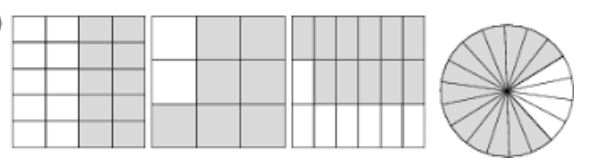 Aufgabe 6Wandle in einen passenden, auf Grundform gekürzten Bruch um.a) 15 cm =  m			b) 37 mm =  cm                       c) 173 m =  kmd) 4 dm =  m			e) 25 g =  kg                            f) 15 l =  hlg) 25 ml =  l			h) 37 kg =  t                             i) 3 g = kgAufgabe 7Trage die passende natürliche Zahl ein, so dass eine mathematisch korrekte Aussage entsteht.a)  min = ____ s                        b)  h = _____ min                      c)  a = _____ m²d)  m² = _____ dm²                   e)  ha = _____ a                       f)  kg = _____ gAufgabe 8Kreuze alles zutreffende an!		Aufgabe 9Wandle in eine gemischte Zahl um.a)                              b)                       c)                            d) Aufgabe 10Gib jeden Bruch, soweit möglich, in Prozent an:
Aufgabe 1112 Schülerinnen sind in der Klasse 6f. Dies sind  der Klasse.Wie viele Mädchen und Buben besuchen die Klasse?   der Mädchen und  der Buben wählen Französisch. Wie viele Schüler der Klasse haben sich für Französisch als 2. Fremdsprache entschieden?BruchEchter BruchScheinbruchStammbruchunechter Bruch